Первоначальное знакомство с музыкальным произведениемД. Кабалевского «Ёжик»1 Этап.Знакомство.Цель: Знакомство с пьесой, пробуждать интерес к музыке, формировать образное восприятие музыкального произведения, высказываться об эмоционально-образном   содержании произведения.Оборудование: игрушка или картинка ёж.Музыкальный репертуар: Д. Кабалевский «Ёжик».ХОД ЗАНЯТИЯ Воспитатель: Ребята, у нас сегодня в гостях маленький лесной зверек.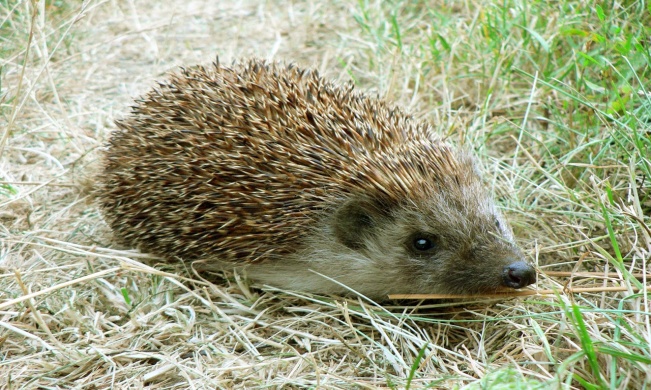 Отгадайте загадку: Шубка – иголки,                                                                                                                    Свернется он – колкий,                                                                                                                        Рукой не возьмешь.                                                                                                                               Кто это? (Ёж)Ёжик живёт в лесу, а так же в запущенных садах и парках. У ёжика мордочка маленькая  с вытянутым носом. Глазки чёрные, похожи на бусинки, маленькие лапки и ушки. На спине у ежа колючие иголки, они спасают его от врагов. Ёжик - это ночное животное. Днём прячется среди кустарников, под кучей хвороста и листвы. Ночью выходит кормиться. Он любит молоко, ест мышей. Ёжики нуждаются в защите. При опасности они сворачиваются в клубок. Ежей надо беречь. Они приносят пользу.Кто в малиннике пыхтит?                                                                                                                        Кто под яблонькой сопит?                                                                                                                               Кто колючий, весь в иголках,                                                                                                                Словно праздничная ёлка?                                                                                                            Спрятался под лопухом,                                                                                                                                  И свернулся вмиг клубком!                                                                                                                           Только вдруг клубочек ожил!                                                                                                                                                 Да ведь это, дети, ежик!Воспитатель: Мы с вами уже знаем некоторые произведения композитора Д.Б. Кабалевского.   Сегодня  мы послушаем пьесу, но пока не скажу, как она называется. Слушайте внимательно, а потом расскажите мне, что вы услышали.Слушаем пьесу «Ёжик» Д. Кабалевского.Воспитатель:  Как звучала эта музыка? Дети: неторопливо, резко, отрывисто, смешно…как колючки. Воспитатель: Правильно Композитор очень хотел, чтобы эта музыка была похожа на одного маленького зверька. Вы его хорошо знаете. Он живет в лесу. Послушайте еще раз и подумайте, как зовут этого зверька.Повторное прослушивание. Если дети не догадались, то педагог показывает игрушку.Воспитатель: Правильно, эту пьесу Дмитрий Борисович написал про ежа и так и назвал ее – «Ёжик». Вы сказали, что музыка звучит неторопливо. Почему, как вы думаете? (ответы детей) У ежа маленькие лапки и он бегает не очень быстро. А как композитору удалось сделать музыку колючей? (ответы детей) Очень просто – звуки в ней короткие и резкие.Воспитатель  -Что ж ты, Ёж, такой колючий?                                                                                            - Это я на всякий случай:                                                                                              Знаешь, кто мои соседи?                                                                                                     Лисы, волки и медведи.                                                                                                             Б. Заходер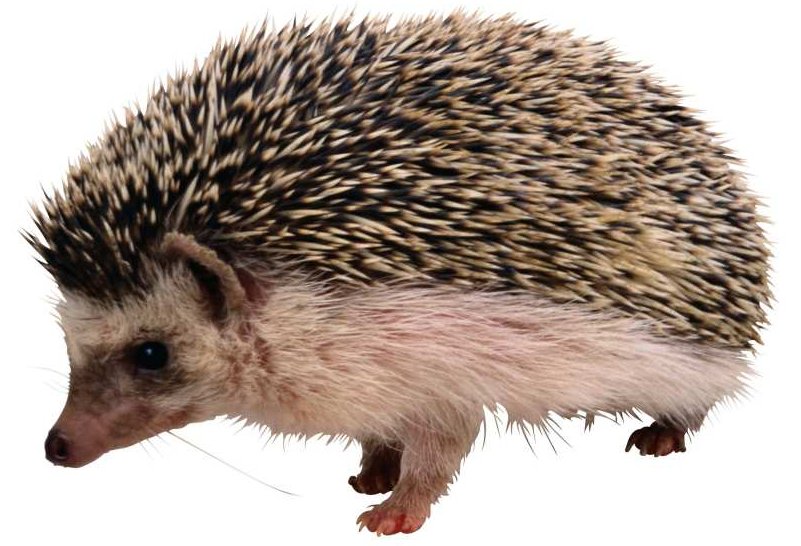 Воспитатель: Ребята давайте к следующему занятию нарисуем такого ёжика, каким он изображен в музыке Д. Кабалевского.